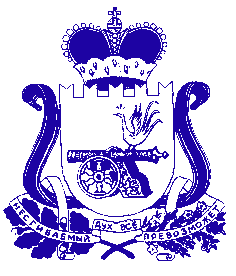 ПРАВИТЕЛЬСТВО СМОЛЕНСКОЙ ОБЛАСТИП О С Т А Н О В Л Е Н И Еот  _________________  № ______________ О внесении изменений в постановление Администрации Смоленской области от 17.03.2021 № 159Правительство Смоленской области  п о с т а н о в л я е т:Внести в постановление Администрации Смоленской области от 17.03.2021 № 159 «Об утверждении Порядка определения объема и условий предоставления из областного бюджета субсидий на иные цели областным государственным бюджетным учреждениям, в отношении которых Департамент имущественных и земельных отношений Смоленской области осуществляет функции и полномочия учредителя» (в редакции постановлений Администрации Смоленской области от 29.12.2021 № 915, от 23.06.2022 № 407, от 18.08.2022 № 578, от 10.07.2023 № 381) следующие изменения:1) в заголовке и тексте слово «Департамент» заменить словом «Министерство»;2) в Порядке определения объема и условий предоставления из областного бюджета субсидий на иные цели областным государственным бюджетным учреждениям, в отношении которых Департамент имущественных и земельных отношений Смоленской области осуществляет функции и полномочия учредителя, утвержденном указанным постановлением:- в наименовании слово «Департамент» заменить словом «Министерство»;- в пункте 1 слово «Департамент» заменить словом «Министерство»;- в пункте 2 слово «Департамента» заменить словом «Министерства»;- пункт 3 дополнить подпунктом 3.9 следующего содержания:«3.9. Укрепление материально-технической базы областного государственного бюджетного учреждения «Смоленское областное бюро технической инвентаризации».Размер субсидий определяется как сумма планируемых расходов, указанных в предварительной смете расходов, составленной с учетом стоимости товаров, работ и услуг, определенной методом сопоставимых рыночных цен (анализа рынка).Результатом предоставления субсидий является количество приобретенных оборудования, инвентаря, материальных запасов для целей капитальных вложений (единиц).»;- в пункте 4:- в абзаце первом слово «Департамент» заменить словом «Министерство»;- в абзаце третьем слова «на цель, указанную в подпункте 3.4» заменить словами «на цели, указанные в подпунктах 3.4, 3.9»;- абзац пятый после цифр «3.8» дополнить цифрами «, 3.9»;- в абзаце седьмом слова «Администрации Смоленской области» заменить словами «Правительства Смоленской области»;- в абзацах первом - третьем пункта 5 слово «Департамент» заменить словом «Министерство»;- в абзаце третьем пункта 6 слова «Администрации Смоленской области» заменить словами «Правительства Смоленской области»;- в абзаце первом пункта 8 слово «Департамент» заменить словом «Министерство»;- в пункте 9 слово «Департаментом» заменить словом «Министерством», слова «Департамента бюджета и финансов Смоленской области» заменить словами «Министерства финансов Смоленской области»;- в пункте 10 слово «Департаментом» заменить словом «Министерством», слова «в Департаменте бюджета и финансов Смоленской области» заменить словами «в Министерстве финансов Смоленской области»;- в пунктах 12 - 19 слово «Департамент» заменить словом «Министерство»;- в пункте 20 слово «Департаментом» заменить словом «Министерством», слова «и Департаментом Смоленской области по осуществлению контроля и взаимодействию с административными органами» заменить словами «и Министерством Смоленской области по осуществлению контроля и взаимодействию с административными органами»;- в пункте 21:- в абзаце первом слово «Департаментом» заменить словом «Министерством», слова «Департаментом Смоленской области по осуществлению контроля и взаимодействию с административными органами» заменить словами «Министерством Смоленской области по осуществлению контроля и взаимодействию с административными органами»;- в абзаце втором слово «Департамента» заменить словом «Министерства»;- в абзаце третьем слова «Департамента Смоленской области по осуществлению контроля и взаимодействию с административными органами» заменить словами «Министерства Смоленской области по осуществлению контроля и взаимодействию с административными органами»;- в пункте 22:- в абзаце первом слово «Департамент» заменить словом «Министерство», слова «Департамента бюджета и финансов Смоленской области» заменить словами «Министерства финансов Смоленской области»;- в абзаце втором слово «Департамента» заменить словом «Министерства».Губернатор	Смоленской области                                                                                       В.Н. Анохин